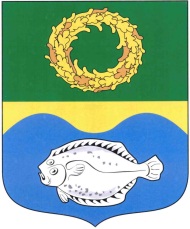 РОССИЙСКАЯ ФЕДЕРАЦИЯКАЛИНИНГРАДСКАЯ ОБЛАСТЬОКРУЖНОЙ СОВЕТ ДЕПУТАТОВМУНИЦИПАЛЬНОГО ОБРАЗОВАНИЯ«ЗЕЛЕНОГРАДСКИЙ ГОРОДСКОЙ ОКРУГ»(первого созыва)   РЕШЕНИЕот 30 августа 2017 года	                        № 155 г. ЗеленоградскОб утверждении положения о расчете размера платы за пользование жилым помещением (платы за наём) для нанимателей помещений по договорам социального найма и договорам найма жилых помещенийгосударственного или муниципального жилищного фондаВ соответствии с частями 3, 4 статьи 156 Жилищного кодекса Российской Федерации, Методическими указаниями установления размера платы за пользование жилым помещением для нанимателей жилых помещений по договорам социального найма и договорам найма жилых помещений государственного или муниципального жилищного фонда, утвержденными приказом Министерства строительства и жилищно-коммунального хозяйства Российской Федерации от 27.09.2016 года                    № 668/пр, окружной Совет депутатов муниципального образования «Зеленоградский городской округ»РЕШИЛ:1. Утвердить положение о расчете размера платы за пользование жилым помещением (платы за наём) для нанимателей жилых помещений по договорам социального найма и договорам найма жилых помещений государственного   или   муниципального   жилищного    фонда   согласно приложению.2.  Базовый размер платы за наём 1 кв. м жилого помещения ежегодно устанавливается правовым актом администрации муниципального образования «Зеленоградский городской округ», определяемый в соответствии с прилагаемым положением на основании данных территориального органа Федеральной службы государственной статистики.3. Установить, что плата за пользование жилыми помещениями (плата за наём), относящимися к муниципальной собственности муниципального образования «Зеленоградский городской округ» и находящимися на территории муниципального образования «Зеленоградский городской округ» подлежит зачислению в бюджет муниципального образования «Зеленоградский городской округ».4. Плата за пользование жилым помещением (плата за наём) для нанимателей жилых помещений по договорам социального найма и договорам  найма жилых помещений государственного   или   муниципального   жилищного    фонда   вносится ежемесячно до десятого числа месяца, следующего за истекшим.5. Считать утратившими силу решение окружного Совета депутатов муниципального образования «Зеленоградский городской округ» от 15 июня 2016 года № 72 «О размере платы за пользование жилым помещением (платы за наем) для нанимателей жилых помещений по договорам социального найма и договорам найма жилых помещений муниципального жилищного фонда муниципального образования «Зеленоградский городской округ».6. Опубликовать решение в газете «Волна» и разместить на официальном сайте органов местного самоуправления муниципального образования «Зеленоградский городской округ».7. Настоящее решение вступает в силу с 01 октября 2017 года. Глава муниципального образования«Зеленоградский городской округ»                                                 С.В. КулаковПриложение к решению окружного Совета депутатов муниципального образования «Зеленоградский городской округ»  от 30  августа  2017  года № 155      Положениео расчете размера платы за пользование жилым помещением (платы за наём) для нанимателей жилых помещений по договорам социального найма и договорам найма жилых помещений государственного или муниципального жилищного фондаРазмер платы за пользование жилым помещением (платы за наём) для нанимателей жилых помещений по договорам социального найма и договорам найма жилых помещений государственного или муниципального жилищного фонда рассчитывается по формуле: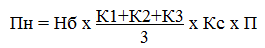 где:Пн – размер платы за пользование жилым помещением (платы за наём) для нанимателей жилых помещений по договорам социального найма и договорам найма жилых помещений государственного или муниципального жилищного фонда;Нб – базовый размер платы за наём 1 кв. м жилого помещения. Базовый размер платы за наем жилого помещения определяется по формуле:Нб = СРс * 0,001, гдеНб - базовый размер платы за наем жилого помещения;СРс - средняя цена 1 кв. м на вторичном рынке жилья в муниципальном образовании «Зеленоградский городской округ» (средняя цена 1 кв. м на вторичном рынке жилья определяется по данным территориального органа Федеральной службы государственной статистики); К1, К2, К3 – коэффициенты, указанные в таблице:          Кс – коэффициент соответствия платы. Величина коэффициента соответствия платы устанавливается в соответствии с пунктом 3 настоящего Положения;                 П – общая площадь жилого помещения, предоставленного по договору социального найма или договору найма жилого помещения государственного или муниципального жилищного фонда (кв. м).Установить величину коэффициентов К1, К2, К3, характеризующих качество и благоустройство жилого помещения, месторасположение дома равными 0 для  жилых  помещений,  признанных  в   установленном   действующим законодательством  порядке  непригодными  для   проживания;   жилых помещений,  расположенных  в  многоквартирных  домах,  признанных в установленном  действующим  законодательством  порядке аварийными и подлежащими  сносу;  жилых  помещений,  переданных  в муниципальную собственность  гражданами  по  договорам  пожизненного содержания с иждивением на период действия указанных договоров.Установить дифференцированный коэффициент соответствия платы (Кс) = 0,115.КоэффициентПотребительские свойстваВеличина коэффициентаКоэффициенты, характеризующие качество жилого помещения (К1)Коэффициенты, характеризующие качество жилого помещения (К1)Коэффициенты, характеризующие качество жилого помещения (К1)К1Год постройки многоквартирного дома:К1- с 19961,3К1- с 1971 по 1995 год1,1К1- с 1946 по 1970 год- до 1945 года0,90,8Коэффициент, характеризующий благоустройство жилого помещения (К2)Коэффициент, характеризующий благоустройство жилого помещения (К2)Коэффициент, характеризующий благоустройство жилого помещения (К2)К2Благоустройство жилого помещения:- все виды благоустройства: наличие централизованного водоснабжения, наличие централизованного водоотведения,  наличие отопления (за исключением печного)- отсутствие одного вида благоустройства- отсутствие двух видов благоустройства- отсутствие трех видов благоустройства1,31,10,90,8Коэффициент, характеризующий месторасположение дома (К3)Коэффициент, характеризующий месторасположение дома (К3)Коэффициент, характеризующий месторасположение дома (К3)К3Месторасположение  дома:- для жилых помещений, находящихся в  домах, расположенных на территории города Зеленоградска - для жилых помещений, находящихся в  домах, расположенных в сельских населенных пунктах1,30,8